Межправительственный комитет по интеллектуальной собственности, генетическим ресурсам, традиционным знаниям и фольклоруДвадцать седьмая сессияЖенева, 24 марта – 4 апреля 2014 г.ПРОЕКТ ПРОГРАММЫ ДВАДЦАТЬ седьмОЙ СЕССИИДокумент подготовлен СекретариатомВо исполнение требования Межправительственного комитета по интеллектуальной собственности, генетическим ресурсам, традиционным знаниям и фольклору («Комитет») о распространении предлагаемой программы работы в настоящем документе представлен проект предлагаемой программы работы двадцать седьмой сессии Комитета.  Данный проект программы носит лишь ориентировочный характер, а фактическая организация работы Комитета будет определяться его Председателем и членами в соответствии с правилами процедуры.[Конец документа]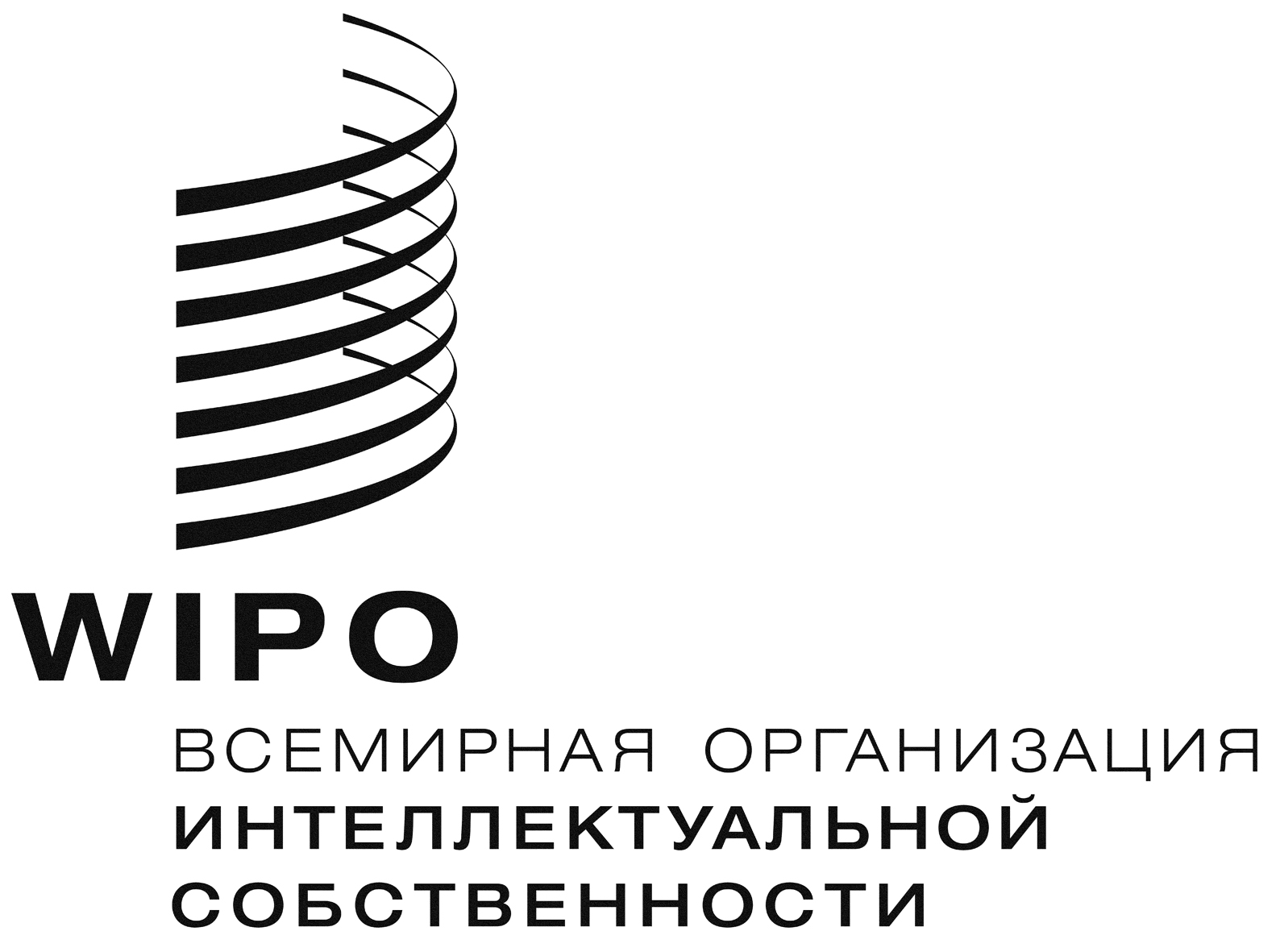 RWIPO/GRTKF/IC/27/INF/3 REV.   WIPO/GRTKF/IC/27/INF/3 REV.   WIPO/GRTKF/IC/27/INF/3 REV.   оригинал:  английскийоригинал:  английскийоригинал:  английскийдата:  21 марта 2014 г.дата:  21 марта 2014 г.дата:  21 марта 2014 г.Воскресенье, 23 марта 2014 г.С 14 ч. 00 м.Консультативный форум коренных народовВ его работе примут участие представители организаций, представляющих общины коренных народов.  Не является ни официальной сессией Комитета, ни официальным заседанием ВОИС, но одобрен Комитетом и будет обслуживаться СекретариатомПонедельник, 24 марта 2014 г.10 ч. 00 м. – 13 ч. 00 м.Пункт 1:  Открытие сессииПункт 2:   Принятие повестки дняWIPO/GRTKF/IC/27/1 Prov. 3WIPO/GRTKF/IC/27/INF/2 Rev. 2 WIPO/GRTKF/IC/27/INF/3 Rev.Пункт 3:   Принятие отчета о двадцать шестой сессии WIPO/GRTKF/IC/26/8 Prov. 2Пункт 4:   Аккредитация некоторых организацийWIPO/GRTKF/IC/27/2Пункт 5:   Участие коренных и местных общинДобровольный фондWIPO/GRTKF/IC/27/3WIPO/GRTKF/IC/27/INF/4WIPO/GRTKF/IC/27/INF/6Дискуссионная группа местных и коренных общинНе является официальной сессией Комитета, но отражается в отчете о сессииWIPO/GRTKF/IC/27/INF/5   15 ч. 00 м. – 18 ч. 00 м.Рассмотрение сквозных вопросов, касающихся традиционных знаний /традиционных выражений культуры Вторник, 25 марта 2014 г.10 ч. 00 м. – 13 ч. 00 м.15 ч. 00 м. – 18 ч. 00 м.Рассмотрение сквозных вопросов, касающихся традиционных знаний /традиционных выражений культуры Пункт 6:  Традиционные знания WIPO/GRTKF/IC/27/4WIPO/GRTKF/IC/27/6WIPO/GRTKF/IC/27/7WIPO/GRTKF/IC/27/8WIPO/GRTKF/IC/27/INF/7WIPO/GRTKF/IC/27/INF/8   WIPO/GRTKF/IC/27/INF/9WIPO/GRTKF/IC/27/INF/10
Среда, 26 марта 2014 г.10 ч. 00 м. – 13 ч. 00 м.15 ч. 00 м. – 18 ч. 00 м.Пункт 6:  Традиционные знания (продолжение)Пункт 6:  Традиционные знания (продолжение)Четверг, 27 марта 2014 г.10 ч. 00 м. – 13 ч. 00 м.15 ч. 00 м. – 18 ч. 00 м.Пункт 6:  Традиционные знания (продолжение)Пункт 6:  Традиционные знания (продолжение)Пятница, 28 марта 2014 г.10 ч. 00 м. – 13 ч. 00 м.15 ч. 00 м. – 18 ч. 00 м.Пункт 6:  Традиционные знания (продолжение)Пункт 6:  Традиционные знания (продолжение)Понедельник, 31 марта 2014 г.10 ч. 00 м. – 13 ч. 00 м.15 ч. 00 м. – 18 ч. 00 м.Рассмотрение сквозных вопросов, касающихся традиционных знаний /традиционных выражений культурыРассмотрение сквозных вопросов, касающихся традиционных знаний /традиционных выражений культурыВторник, 1 апреля 2014 г.10 ч. 00 м. – 13 ч. 00 м.15 ч. 00 м. – 18 ч. 00 м.Пункт 7:  Традиционные выражения культуры WIPO/GRTKF/IC/27/5WIPO/GRTKF/IC/27/INF/7WIPO/GRTKF/IC/27/INF/8WIPO/GRTKF/IC/27/INF/9WIPO/GRTKF/IC/27/INF/10Пункт 7:  Традиционные выражения культуры (продолжение)Среда, 2 апреля 2014 г.10 ч. 00 м. – 13 ч. 00 м.15 ч. 00 м. – 18 ч. 00 м.Пункт 7:  Традиционные выражения культуры (продолжение)Пункт 7:  Традиционные выражения культуры (продолжение)Четверг, 3 апреля 2014 г.10 ч. 00 м. – 13 ч. 00 м.15 ч. 00 м. – 18 ч. 00 м.Пункт 7:  Традиционные выражения культуры (продолжение)Пункт 7:  Традиционные выражения культуры (продолжение)Пятница, 4 апреля 2014 г.10 ч. 00 м. – 13 ч. 00 м.15 ч. 00 м. – 18 ч. 00 м.Пункт 7:  Традиционные выражения культуры (продолжение)Пункт 7:  Традиционные выражения культуры (продолжение)Пункт 8:  Любые другие вопросыПункт 9:  Закрытие сессии